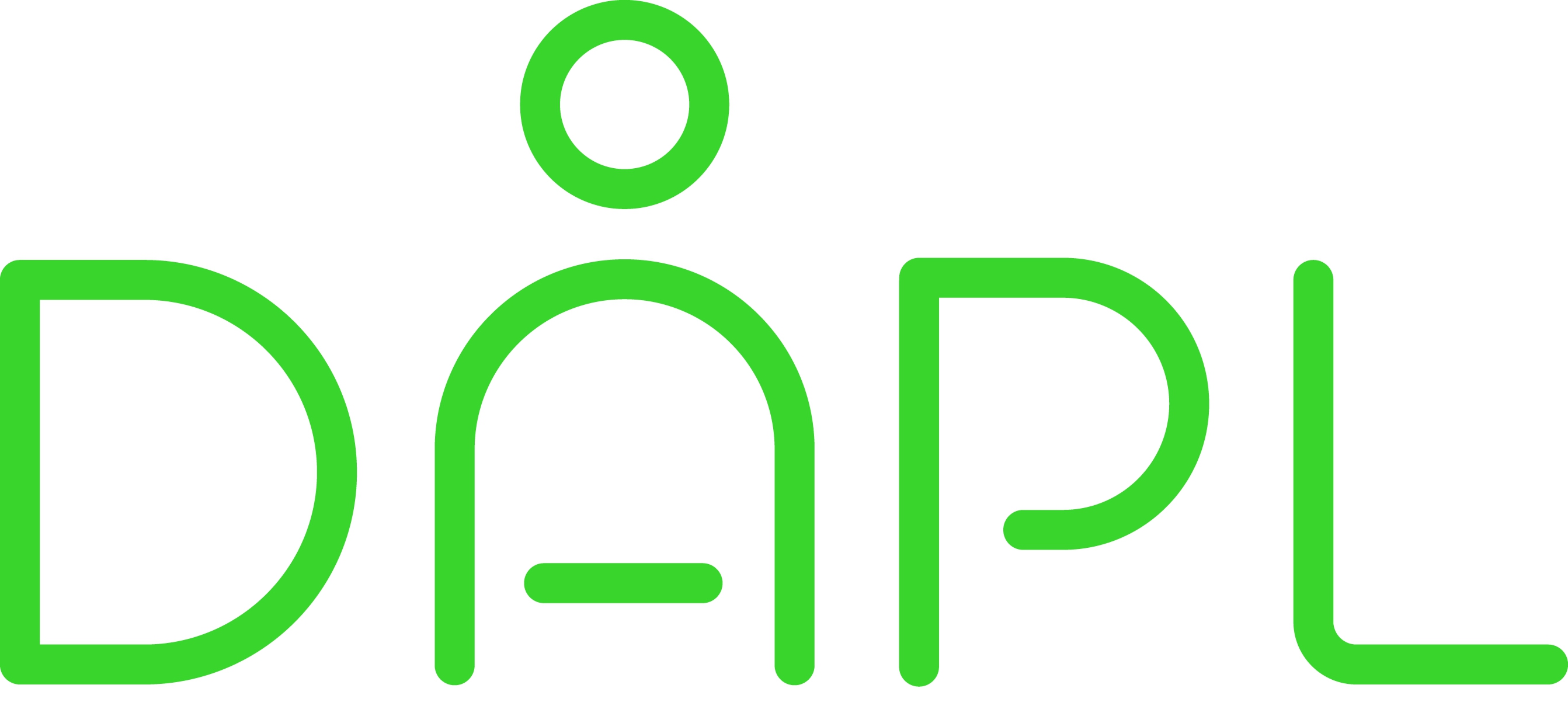          YOUNG PERSONS REFERRAL All completed Referrals to be returned to ypreferral@dapl.net                                        REFERRAL CRITERIA SCREENINGYOUNG PERSON’S DETAILSREFERRER’S DETAILS  PRESENTATION SUMMARY  Where applicable summarise presenting issues below;      IDENTIFIED AREAS FOR CHANGE                                                                                 ADDITIONAL NOTES:     Office use onlyNAMEDOBYEAR IN SCHOOL (E.G S2 etc)ADDRESS TOWNPOSTCODETELEPHONE MOBILEOKAY TO TEXT?YESNOEMAIL*ALL OUR MINDS MATTER APPOINTMENTS WILL BE OFFERED IN SCHOOL ONLY.DRUG & ALCOHOL APPOINTMENTS MAY OCCASSIONALLY BE OFFERED OUTWITH SCHOOL IF APPROPRIATE AND RESOURCES ALLOW*ALL OUR MINDS MATTER APPOINTMENTS WILL BE OFFERED IN SCHOOL ONLY.DRUG & ALCOHOL APPOINTMENTS MAY OCCASSIONALLY BE OFFERED OUTWITH SCHOOL IF APPROPRIATE AND RESOURCES ALLOW*ALL OUR MINDS MATTER APPOINTMENTS WILL BE OFFERED IN SCHOOL ONLY.DRUG & ALCOHOL APPOINTMENTS MAY OCCASSIONALLY BE OFFERED OUTWITH SCHOOL IF APPROPRIATE AND RESOURCES ALLOW*ALL OUR MINDS MATTER APPOINTMENTS WILL BE OFFERED IN SCHOOL ONLY.DRUG & ALCOHOL APPOINTMENTS MAY OCCASSIONALLY BE OFFERED OUTWITH SCHOOL IF APPROPRIATE AND RESOURCES ALLOW*ALL OUR MINDS MATTER APPOINTMENTS WILL BE OFFERED IN SCHOOL ONLY.DRUG & ALCOHOL APPOINTMENTS MAY OCCASSIONALLY BE OFFERED OUTWITH SCHOOL IF APPROPRIATE AND RESOURCES ALLOWPlease explain the reason for needing appointments outside school.Please explain the reason for needing appointments outside school.Please explain the reason for needing appointments outside school.Please explain the reason for needing appointments outside school.Please explain the reason for needing appointments outside school.NAME OF SCHOOLNAME OF SCHOOLNAME OF REFERRERNAME OF REFERREREMAILTELTELTELNAME OF GUIDANCE TEACHERNAME OF GUIDANCE TEACHEREMAILTELTELTELNAME OF SOCIAL WORKER IF KNOWNAME OF SOCIAL WORKER IF KNOWNAME OF SOCIAL WORKER IF KNOWNAME OF SOCIAL WORKER IF KNOWNAME OF SOCIAL WORKER IF KNOWEMAILTELTELTELPARENTS/CARERS AWARE OF REFERRAL?PARENTS/CARERS AWARE OF REFERRAL?PARENTS/CARERS AWARE OF REFERRAL?YESNONO  LACAT RISK REGAT RISK REGCAMHSPRESENTNG ISSUE√TYPE, AMOUNT, RELATIONSHIP OR ISSUEDRUGSYesALCOHOLYesDRUGS & ALCOHOLYesAFFECTED BY ANOTHER’S USEPLEASE SPECIFYPARENT/SIBLING FAMILY MEMBER/PEERS ETC AND SUBSTANCEYesEXPERIENCING MID - HIGH LEVELS OF STRESS, ANXIETY OR EMOTIONAL DISTRESSYesPlease note key areas of behaviour and or presentation identified for change.Please note communication needs, access issues or risk factors etc.Referral screened by:                                                                                                          Date: